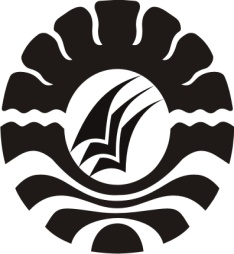 PENERAPAN PROPOSAL HIDUP DALAM BIMBINGAN KARIR  UNTUK MENINGKATKAN KEMATANGAN ARAH PILIHAN KARIRSISWA DI SMP NEGERI 4 LALABATAKABUPATEN SOPPENGSKRIPSIDiajukan untuk Memenuhi Sebagian Persyaratan Guna Memperoleh GelarSarjana Pendidikan pada Program Studi Bimbingan dan Konseling Strata Satu Fakutas Ilmu PendidikanUniversitas Negeri MakassarOleh:MARIANAHNIM.094404028JURUSAN PSIKOLOGI PENDIDIKAN DAN BIMBINGANFAKULTAS ILMU PENDIDIKANUNIVERSITAS NEGERI MAKASSAR2013KEMENTERIAN PENDIDIKAN DAN KEBUDAYAAN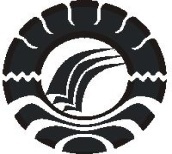 UNIVERSITAS NEGERI MAKASSARFAKULTAS ILMU PENDIDIKANPSIKOLOGI PENDIDIKAN DAN BIMBINGANJalan : Tamalate 1 Tidung Makassar Kode Pos 90222Telepon (0411) 884457 Fax. (0411) 883076Laman : www.unm.ac.idPERSETUJUAN PEMBIMBINGSkripsi dengan judul : Penerapan Proposal Hidup dalam Bimbingan Karir untuk Meningkatkan Kematangan Karir Siswa di SMP Negeri 4 Lalabata Kabupaten Soppeng.Atas nama:Nama	:  MARIANAHNim	:  094 404 028Jurusan	:  Psikologi Pendidikan dan BimbinganFakultas	:  Ilmu PendidikanSetelah diperiksa dan diteliti, naskah skripsi ini telah memenuhi syarat untuk diujikan.                	Makassar,    April 2013                                                   Disetujui Oleh:                                               Komisi PembimbingPembimbing I	 Pembimbing IIDrs. H. Muhammad Ibrahim, M.Si		Drs. Muhammad Anas Malik, M.Si               NIP. 19520505 198003 1008			NIP. 19601213 198703 1 005      Disahkan Oleh:Ketua Jurusan PPB FIP UNMDrs. Muhammad Anas Malik, M.Si   NIP. 19601213 198703 1 005MOTTO DAN PERSEMBAHANMenjadi gagal itu pilihan tapi Menjadi tuli adalah sebuah keharusanKesuksesan sejatinya adalah anak tangga terakhir dari kegagalanSujud syukur kepada Allah SWT dan dengan segenap kerendahan hati  kupersembahkan karya ini kepada:Kedua orangtuaku, saudaraku, keluarga besarku,Sahabatku, serta teman – teman seperjungankuKalian adalah hadiah tertindah yang tuhan berikan kepadakuKarena engkaulah hidup ini lebih bermaknaKarya sederhana ini kupersembahkan untuk kalianPERNYATAAN KEASLIAN SKRIPSISaya yang bertanda tangan dibawah ini:Nama	: MARIANAHNIM	: 094 404 028Jurusan	: Psikologi Pendidikan dan BimbinganFakultas	: Ilmu PendidikanJudul Skripsi         	:	Penerapan Proposal Hidup dalam Bimbingan Karir untuk Meningkatkan Kematangan Karir Siswa di SMP  Negeri 4 Lalabata Kabupaten Soppeng. Menyatakan dengan sebenarnya bahwa skripsi yang saya tulis ini benar merupakan hasil karya sendiri dan bukan merupakan pengambilalihan tulisan atau pikiran orang lain yang saya akui sebagai hasil tulisan atau pikiran sendiri.Apabila dikemudian hari terbukti atau dapat dibuktikan bahwa skripsi ini hasil  jiplakan, maka saya bersedia menerima sanksi atas perbuatan tersebut sesuai ketentuan yang berlaku.  Makassar, 30 April 2013                                                                   Yang Membuat Pernyataan       	MARIANAH	 094 404 028ABSTRAKMARIANAH. 2013. Penerapan  proposal hidup dalam bimbingan karir untuk meningkatkan kematangan karir siswa di SMP Negeri 4 Lalabata Kabupaten Soppeng. Skripsi. Dibimbing oleh Drs. H. Muhammad Ibrahim, M.Si dan Drs. Muhammad Anas Malik, M.Si. Jurusan Psokologi Pendidikan dan Bimbingan Fakultas Ilmu Pendidikan Universitas Negeri Makassar. Penelitian ini menelaah penerapan proposal hidup dalam bimbingan karir untuk meningkatkan kematangan arah pilihan karir siswa di SMP Negeri 4 Lalabata Kabupaten Soppeng. Masalah penelitian ini adalah: 1. Bagaimanakah gambaran  kematangan arah pilihan karir siswa sebelum dan setelah penerapan proposal hidup dalam bimbingan karir di SMP Negeri 4 Lalabata Kabupaten Soppeng. 2. Apakah penerapan proposal hidup dalam bimbingan karir dapat meningkatkan kemantangan arah pilihan karir siswa di SMP Negeri 4 Lalabata Kabupaten Soppeng. Tujuan penelitian ini adalah untuk mengetahui : 1. Gambaran kemantangan karir siswa sebelum dan setelah diterapkan proposal hidup dalam bimbingan karir siswa di SMP Negeri 4 Lalabata Kabupaten Soppeng. 2. Apakah penerapan proposal hidup dalam bimbingan karir  dapat meningkatkan kemantangan arah pilihan karir siswa di SMP Negeri 4 Lalabata Kabupaten Soppeng.  Penelitian ini menggunakan pendekatan kuantitatif dengan model Pre-Eksperimental Designs  terhadap 60 populasi penelitian yang merupakan siswa kelas VII dan VIII di SMP Negeri 4 Lalabata Kabupaten Soppeng, dengan klasifikasi 60 siswa sebagai populasi penelitian dan 36 siswa sebagai sampel penelitian. Pengumpulan data dengan menggunakan instrumen angket dan observasi. Analisis data menggunakan analisis statistic deskriptif dan uji hipotesis dengan menggunakan t-test. Hasil penelitian menunjukkan bahwa: 1. Gambaran kematangan karir siswa di SMP Negeri 4 Lalabata Kabupaten Soppeng sebelum diberi perlakuan pada kategori sedang. Setelah diberi perlakuan tingkat kematangan arah pilihan karir siswa mengalami peningkatan yakni berada pada kategori sangat tinggi. 2. Penerapan  proposal hidup dalam bimbingan karir dapat meningkatkan kematangan arah pilihan karir.PRAKATA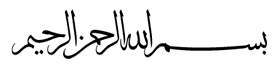 Tiada untaian kata yang lebih indah untuk peneliti ucapkan selain puji syukur kehadirat Allah SWT yang senantiasa memberikan berkat rahmat dan hidayah-Nya, sehingga skripsi ini dapat terselesaikan. Skripsi ini berjudul penerapan proposal hidup dalam bimbingan karir untuk meningkatkan kematangan arah pilihan karir siswa di SMP Negeri 4 Lalabata Kabupaten Soppeng. Penulisan skripsi ini dimaksudkan sebagai persyaratan dalam penyelesaian studi pada Jurusan Psikologi Pendidikan dan Bimbingan Fakultas Ilmu Pendidikan Universitas Negeri Makassar.	Selama penulisan skripsi ini, peneliti menghadapi berbagai hambatan dan persoalan, dikarenakan waktu, biaya, tenaga serta kemampuan penulis yang sangat terbatas. Namun berkat bimbingan, motivasi, bantuan dan sumbangan pemikiran dari berbagai pihak, segala hambatan dan tantangan yang dihadapi peneliti dapat teratasi. Oleh karena itu, dengan penuh hormat penulis menghaturkan terima kasih kepada Drs. H. Muhammad Ibrahim M.Si dan Drs. Muhammad Anas Malik, M.Si masing-masing selaku pembimbing I dan pembimbing II yang telah banyak meluangkan waktu dan tenaga dalam memberikan arahan, petunjuk dan motivasi kepada peneliti mulai dari penyusunan usulan penelitian hingga selesainya skripsi ini.Selanjutnya ucapan yang sama dihaturkan kepada:Teristimewa untuk kedua orang tuaku tercinta, Ayahanda Bangkoro dan Ibunda Halima yang senantiasa mencurahkan perhatian dan kasih sayangnya dalam mendidik dan membesarkan peneliti yang disertai dengan iringan do’a sehingga penulis dapat menyelesaikan studinya. Prof. Dr. H. Arismundar, M.Pd sebagai Rektor UNM atas segala kesempatan yang diberikan kepada penulis untuk menimba ilmu di Universitas Negeri Makassar.Prof. Dr. H. Ismail Tolla, M.Pd. sebagai Dekan Fakultas Ilmu Pendidikan Universitas Negeri Makassar: Drs. M. Ali Latif Amri, M.Pd sebagai Pembantu dekan I, Drs. Andi Mappincara, M.Pd sebagai pembantu Dekan II dan Drs. Muh. Faisal, M.Pd sebagai pembantu Dekan III.Drs. Muhammad Anas Malik, M.Si, dan Dr. Abdul Saman, M.Si, Kons, masing-masing sebagai Ketua dan Sekretaris Jurusan Psikologi Pendidikan dan Bimbingan atas segala bantuannya dalam administrasi maupun dalam perkuliahan.Drs. H. Usman Malik M.Pd dan Drs. H. Syamsuddin M.Si masing – masing sebagai Penguji I dan II dalam ujian skripsi atas waktu dan masukan yang berikan kepada peneliti.Drs. Hasyim, M.Pd sebagai kepala SMP Negeri 4 Lalabata Kabupaten Soppeng atas izin mengadakan penelitian pada sekolah yang dipimpinnya. Salawati S.Pd. dan A. Pagga Rahmat S.Pd. selaku guru pembimbing di SMP Negeri 4 Lalabata Kabupaten Soppeng yang telah membantu peneliti selama melakukan penelitian.    Terima Kasih untuk kakakku Haderah, Idrus, Baharuddin, Sarifuddin, dan Sakkir terima kasih bantuannya selama ini khususnya bantuan dana selama peneliti kuliah. Teman-teman Psikologi Pendidikan dan Bimbingan Angkatan 2009 Kelas A terima kasih juga atas kebersamaannya, menemaniku saat suka dan duka. Semuanya tidak akan pernah dilupakan oleh peneliti.Adik-adik SMP 4 Lalabata khususnya kelas VII  dan VIII yang telah berpartisipasi dalam penelitian yang dilakukan peneliti.Kepada semua pihak yang tidak sempat saya sebutkan namanya satu-persatu, namun telah membantu penulis dalam penyelesaian studi. Terima kasih.Semoga skripsi yang sederhana ini dapat bermanfaat sebagai bahan masukan dan informasi bagi pembaca, dan semoga kebaikan dan keikhlasan serta bantuan dari semua pihak bernilai ibadah di sisi Allah SWT. Amiin.	Makassar,   Juli 2013    MarianahDAFTAR ISI   		          DAFTAR GAMBARDAFTAR TABELDAFTAR LAMPIRANHALAMAN JUDUL ……………………………………………………………………..iPERSETUJUAN PEMBIMBING ……………………………………………………….iiMOTTO................................................................................................................................ iiiPERNYATAAN KEASLIAN SKRIPSI …………….......................................................                                                            ivABSTRAK ………………………………………………………………………………...vPRAKATA ………………………………………………………………………………..viDAFTAR ISI ……………………………………………………………………………...ixDAFTAR GAMBAR ……………………………………………………………………..xiiDAFTAR TABEL...............................................................................................................xiiDAFTAR LAMPIRAN ………………………………………………………………….xivBAB I PENDAHULUAN...................................................................................................1Latar Belakang .........................................................................................................1Rumusan Masalah ....................................................................................................4Tujuan Penelitian .....................................................................................................4Manfaat Penelitian ...................................................................................................5BAB II  KAJIAN PUSTAKA, KERANGKA PIKIR DAN HIPOTESIS 7KAJIAN PUSTAKA ...............................................................................................7Konsep Dasar Proposal Hidup …….……................................................................7Pengertian Proposal Hidup ................................................................................7Teknik  Membuat Proposal Hidup......................................................................8Manfaat Membuat Proposal Hidup…………………….. ..................................11Syarat- syarat Proposal Hidup………………………... .....................................12Bimbingan Karir ................................................................................................................ 14Pengertian Bimbingan Karir……......................................................................14Prinsip – prinsip Bimbingan Karir.....................................................................15Tujuan Bimbingan Karir ....................................................................................17Funfsi Bimbingan Karir……………………………….......................................17Konsep Dasar  Kematanga Karir .............................................................................19Pengertian Kematangan Karir...........................................................................19Ciri – ciri Kematangan Karir………………….................................................20Aspek – aspek Kematangan Karir......................................................................22Faktor – faktor yang Mempengaruhi Kematangan Karir...................................24Konsep Dasar Pilihan Karir……………………………………………………………….Pengertian pikiran karir………………………………………………………………Faktor – faktor yang mempengaruhi pilihan karir……………………………………Perkembangan Karir…………………………………………………………………..Peranan Guru Pembimbing dalam Pelaksanaan Metode Proposal Hidup dalam Bimbingan Karir untuk Meningkatkan Kematangan Arah Pilihan Karir Siswa………       2828293135KERANGKA PIKIR …………………………………………………………….40HIPOTESIS............................................................................................................40BAB III METODE PENELITIAN ……………………………………………………..41Pendekatan dan Jenis Penelitian ............................................................................41Variabel dan Desain Penelitian .............................................................................41Definisi Operasional Variabel ...............................................................................42Populasi dan Sampel ..............................................................................................43Teknik dan Prosedur Pengumpulan Data ..............................................................44Angket ................................................................................................................44Observasi ............................................................................................................46Teknik Analisis Data ..........................................................................................................48Analisis Statistik Deskriptif ...........................................................................................48Analisis Statistik Inferensial ..........................................................................................49BAB IV HASIL PENELITIAN DAN PEMBAHASAN ……………………………….. 52HASIL PENELITIAN ............................................................................................46Pelaksanaan Proposal Hidup.....................................................................................46Gambaran Tingkat Kematangan Karir .....................................................................54Pengaruh Metode Proposal Hidup dalam Bimbingan Karir untuk meningkatkan  Kematangan Karir Siswa…………………………………………...........................56PEMBAHASAN ......................................................................................................58BAB V KESIMPULAN DAN SARAN..............................................................................62Kesimpulan ...............................................................................................................62Saran .........................................................................................................................63DAFTAR PUSTAKA64LAMPIRAN66RIWAYAT HIDUPNomorNama GambarHalaman2.1Skema Kerangka Pikir Penelitian343.1Desain Penelitian 37NomorNama TabelHalaman3.1Penyebaran Siswa yang Menjadi Populasi Penelitian383.2Penyebaran Siswa yang Menjadi  Sampel Penelitian393.3Pembobotan Angket403.3Kriteria penentuan hasil observasi423.4Kategori Kematangan Karir444.1Kematangan Karir Siswa SMP Negeri 4 Lalabata Kabupaten Soppeng  Hasil Pretest dan Postest.48 4.2Data Hasil Persentase Observasi Proposal Hidup dalam Bimbingan Karir494.3Data Tingkat  Kematangan Karir Siswa  di SMP Negeri 4 Lalabata Kabupaten Soppeng.51NomorNama LampiranHalaman1Pelaksanaan Kegiatan Ekperimen672Skenario Pelaksanaan Eksperimen703Kisi-Kisi Angket Sebelum uji lapangan784Angket Kematangan Arah Pilihan Karir Sebelum Uji Coba795Kisi-kisi Angket Setelah uji coba826Angket  Kematangan Karir Setelah uji Coba837Skor Angket Uji Coba868Hasil Pretest 879Hasil Posttest 8910Hasil Analisis Uji Lapangan9111Data Tingkat Kematanga Karir Siswa di SMP Negeri 4 Lalabata Kabupaten Soppeng9312Analisis Statistik Deskriptif 9413Gain Skor10214Lembar Observasi Pelaksanaan Metode Proposal Hidup dalam Bimbingan Karir 10315Hasil Observasi Pelaksanaan  Proposal Hidup10716Data Hasil Persentase Observasi setelah Pelaksanaan  Proposal Hidup11017Data Hasil Analisis Observasi Setelah Pelaksanaan Proposal Hidup Dalam Bimbingan Karir11118Dokumentasi 11219Surat Pengusulan Judul20Surat Keterangan Pengesahan Judul21Surat Penunjukan Pembimbing Skripsi22Surat Permohonan Izin Melakukan Penelitian23Surat Rekomendasi Penelitian dari BALITBANGDA24Surat Rekomendasi Penelitian dari KANTOR PELAYANAN TERPADU KABUPATEN SOPPENG 25Surat Keterangan Telah Melakukan Penelitian26Riwayat Hidup